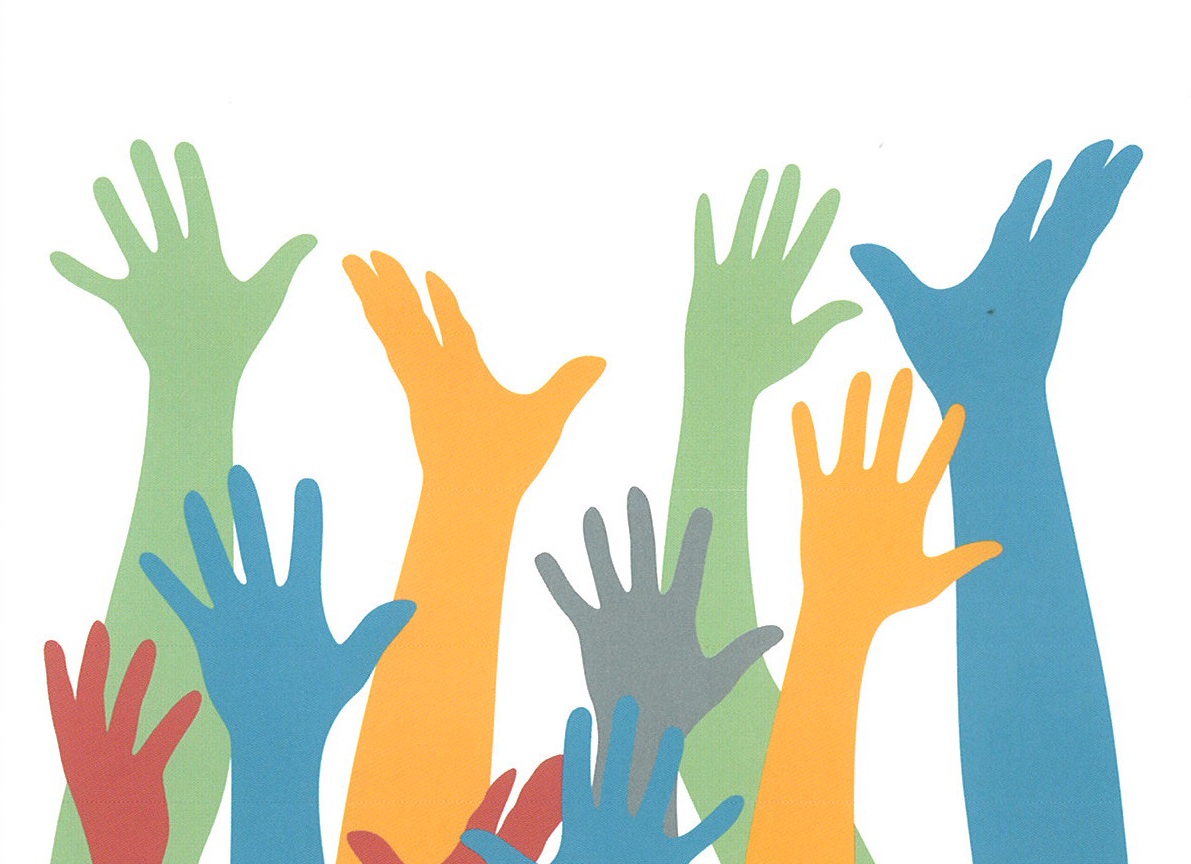 Healthy FamiliesHealth Forum for People with DisabilitiesDear Counselors and Friends,Van Dyke Communications, GlenCrest Rehabilitation Center would like to invite you to the upcoming Health Forum for People with Disabilities and Their Families.  Dr. Yakov Weil will present a special physical therapy session on: Low Back Pain and Pain Management	 Ginny Trainor (Licensed Clinical Social Worker) will present a special session on:“Mental Health Issues and Older Adults”Carol Drozd-LPN (Director of Training and Development) will present and facilitate a discussion on “Nutrition and Dermatology”We are so excited about this event and would like to make sure that a personal invitation is being extended to both you and your customers.On Thursday June 27th 10:00am until: 1:30pmThe Illinois Center for Rehabilitation and Education (ICRE-Wood)Alvin H. Roberts Auditorium1151 South Wood
Chicago, IL 60612.Complementary Lunch will be servedThis event is free.R.S.V.P.  Please contact Tanya @ 847-814-5944 or e-mail at:TanyaFahrenbach@hhmgt.netOr call (Beatrice or Judy):708-848-5858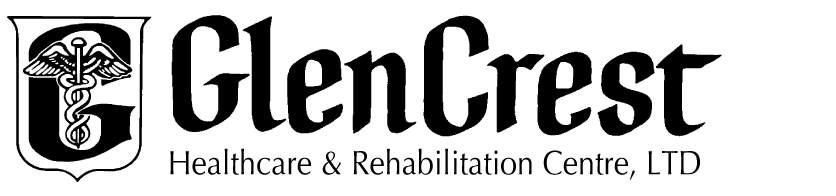 